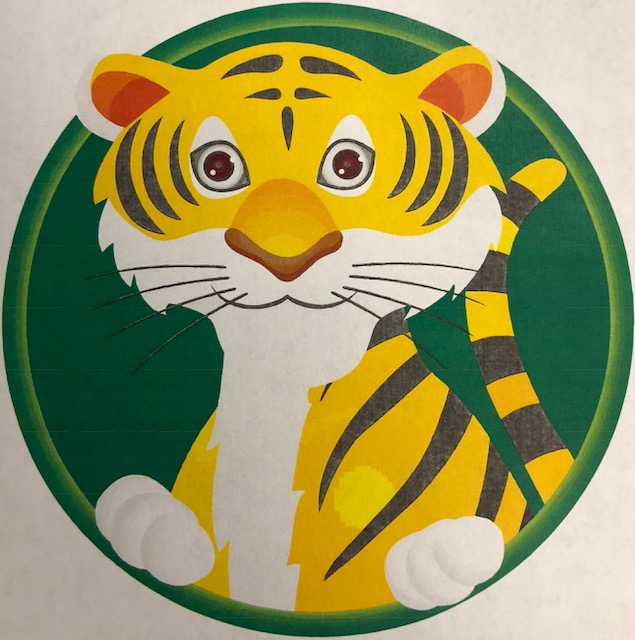 ARRIVING AT SCHOOLStudents remain outside until the bell rings at 8:45 a.m. Students will meet their teachers at their assigned locations. The tardy bell rings at 8:50 a.m.  To ensure safety, students are not allowed in the building before school hours as this is considered unsupervised time.  On good weather days, children line up outside, according to their classes, behind the building. Further information will be given by individual teachers. On stormy or very cold days, children will be invited indoors. Students will enter the building through the south office doors and go to the Activity Center. Students will not be allowed to their classrooms until the bell rings. ATTENDANCEIt is the legal responsibility of the parent to ensure that their children are in attendance and punctual each school day. Regular and consistent school attendance is essential for student growth and achievement.  Please support your child’s education by making sure they are here at school and here on time! It is nice to have parents call in, email, or send in a note explaining why a student is absent. However, these do NOT take away the absence. There really is no excused absence. The reason is great for documentation, but it will not take away the absence.Attendance incentives will be offered throughout the year to support consistence attendance at school. BEFORE AND AFTER SCHOOL PROGRAMThe morning hours for the before school program are from 7:00-8:40 a.m. The after-school hours are from 3:25-6:00 p.m. On early-out days, the after-school hours are from 1:25-6:00 p.m. Students will be picked up after school in a designated spot and walked to the cafeteria by a staff member. BIRTH CERTIFICATESFederal law requires a certified copy of the full-sized birth certificate for all children in the school to be kept on file.  This requirement is due in part to the missing children problem which is nationwide.  Your child will be excluded from school if we do not have a copy of a certified birth certificate on file. BIRTHDAYSWe want to recognize each student’s birthday at Sunset Elementary. Birthdays will be celebrated monthly, on a Friday, with a “Party with the Principal” birthday bash. Summer birthdays will be included during the school year celebrations. Teachers may allow birthday treats in classrooms to help celebrate. All other forms of celebration such as balloons, flowers, party invitations, banners, etc. should not be brought to school. CHECKING OUT of SCHOOLChildren must be signed out at the office by a parent or other designated adult if they are checking out of school early. Please allow ample time for checking your child out of school.Picture ID will be needed to check children out of school. Please be prepared with your ID.In an emergency, you may call the office and we will have your child excused from class and waiting in the office for you.  You must still come into the building to sign your child out and show picture I.D. We cannot check a student out with just a telephone call.CLASSROOM/SCHOOL VISITSParents are encouraged and welcome to visit a class and volunteer -- please make prior arrangements with the classroom teacher. For the safety of our children, all volunteers and visitors will be required to check in with the office and obtain a visitor or volunteer badge.  CROSSWALKS / PEDESTRIAN SAFETYOur students’ safety is of primary concern.  Students should follow established walking routes. It is important for parents to review safe pedestrian practices with their children. DRESS CODEThe Davis County School Board emphasizes the importance of school, parent and student collaboration in encouraging students to come to school dressed appropriately for school work. Students who violate the dress code will be asked to call their parents to bring them appropriate clothing.  If we are unable to reach a parent, we will provide alternative clothing for your child to wear for the rest of the day.  Hats, spiked belts, chokers, etc., will be kept in the office until the end of the day.All students shall wear their hair in a clean and well-groomed manner.  Extreme hairstyles or colors are prohibited.  The school administration shall determine what is considered extreme.Sunset Elementary prohibits the following types of clothing at school or school activities: Baggy or sagging pants or shortsExcessively oversized jackets or coatsInappropriately short, tight or revealing shorts, skirts, dresses, shirts, etc. Clothing that is torn, ripped or frayedBare or stocking feet, slippers or flip flops Hats and bandanas for both boys and girlsClothing attachments or accessories which could be considered weapons, including but not limited to spikes on boots, bracelets, chokers, chains on wallets or belts, etc.Exaggerated cosmetics and/or body paintExaggerated body piercingClothing which displays obscene, vulgar, lewd or sexually explicit words, messages or pictures Clothing that exposes bare midriffs, buttocks or undergarments Sleeveless shirts, tank tops, spaghetti straps (all shirts must have some type of a sleeve).Clothing that advertises a substance a student cannot legally possess or use (i.e., tobacco, alcohol, illegal drugs)Belts worn excessively long in the frontExaggerated hair styles or unnatural hair color DROP OFF/PICK UP & PARKINGPlease do not use the bus loop on the West side of the building for drop off or pick up. This area is for busses only.When using the South parking lot, please keep traffic moving. If you plan to stay longer than the time it takes for your child to exit the vehicle, please park and wait so that the flow of traffic is not slowed. Also, please remind your child about parking lot safety. Be mindful that many children will be in the parking lot before and after school.EMERGENCY DRILLS and PROCEDURESFor the safety of your child, we request that each student have emergency release information on their registration card. This card will specify who you will allow to pick up your child in case of an emergency. If these instructions change during the year, please notify the office. In case of an emergency, you should receive a call via the District Callout System. Special emergency information will also be posted on the District and school websites.Having regular drills teaches children how to respond in the event of an emergency. We will hold fire drills, an earthquake drill, lock down and lock out drills.If you have questions about these, please contact the school office at 801-402-2550.FIELD TRIPSField trips provide the opportunity for students to learn, grow and develop outside of the classroom.  Permission slips will be sent home by classroom teachers.  It is mandatory that we have a signed permission slip for each student to go on a field trip. Parents may drive their own student to and from the field trip.  Parents may not transport other students in their private vehicles.  We also ask that you arrange for a sitter for younger siblings if you plan on volunteering as a parent during your student’s fieldtrip.  FIRST AIDIt is our policy to try to reach parents when children are ill or injured.  If we cannot reach you, we then follow the instructions you have written on your child’s information card.  The school is limited to giving first aid only. We cannot dispense medication to children without the completed “Permission to Dispense Medication” form filled out and signed by a doctor. Sunset Elementary has a Health Clerk onsite to help with medical needs of our students.                            HOMEWORKHomework is an important part of the educational program. It enhances classroom learning and increases mastery of skills taught in the classroom.  In addition, it helps students develop self-responsibility and good study habits. We understand that many children participate in out-of-school and family-centered activities; this will be considered when determining the amount of homework assigned. For more information, district homework policy can be found on the district website. Please work as partners with your child’s teacher by supporting your students learning at home.ILP CONFERENCESThese conferences are held twice a year. ILP Conferences are a time for students to reflect on their work and set goals for their own education as well as to partner with parents to ensure that your child is receiving the best education possible.  Students should attend ILP conferences with their parent/guardians. IMMUNIZATIONSThe Davis County Health Department requires that children have all immunizations up-to-date in order to attend school.  If your child does not have current immunizations, they will be excluded from school until immunizations are made current.  PETSStudents may bring pictures of their pets, but no pets can be brought to school.POSSESSION AND USE OF ELECTRONIC DEVICESStudents may possess cell phones at school subject to the following:* Cell phones may only be used before the first morning bell and after the last bell.* All cell phones must be turned off and stored in student backpacks or their teacher’s desk during the school day.* Students shall be personally and solely responsible for the security of their cell phones. The school shall not assume responsibility for theft, loss, damage, or unauthorized calls made with cell phones.*Students who violate cell phone use policy, will have their cell phones taken by the teacher. They may retrieve their cell phone at the end of the school day. Second time offenders will have their cell phone taken and not returned until a parent comes to the school to claim the phone.*Except for cell phones, all other personal electronic devices are not permitted at school. In Addition: toys, games, roller blades, skating shoes, trading cards may not be brought to school.  These items disrupt learning, create conflict between students and can be lost or stolen.  Teachers or staff members will take these items. On the first incident, the item will be returned to the student at the end of the school day.  On the second incident, the items will be returned when a parent comes to retrieve them.RECESSWhen weather is too severe for children to go out, an indoor recess will be held.  Otherwise, children will be outdoors. Please dress your student appropriately for the weather with jackets or coats, hats, gloves, boots, etc.  RIDING TO SCHOOLBicycle/Scooter areas are provided on the North side of the school.  We cannot assume responsibility for stolen or damaged bicycles/scooters. Students riding bicycles/scooters to school must follow the procedures stated below:*Bicycles/scooters are NOT to be ridden on school grounds. Please have them walk their bikes once they come to the cross walk and reach school grounds. *Bicycles/scooters should be locked in the bicycle racks.SAFE SCHOOL VIOLATIONS As per District mandate, we are required to implement the Safe School Policy.  The following behaviors will not be tolerated:fighting                                          obscene language bullying (physical and verbal)          obscene gestureshazing                                             sexual harassment  destruction of school property      weapons – pretend or realdisrespect                                      We instruct students to go and tell an adult when they see or are involved in conflicts with other children.  Students who are involved in a fight, whether they started it or not, will receive disciplinary consequences as per Safe School requirements.  We live in a world where it is not safe to physically defend yourself. It is important that we teach our children that walking away and telling an adult is a sign of inner strength, courage and self-control.If a child’s behavior continues to be serious in nature, they may be referred to the District’s Case Management Team (DCMT). The DCMT will review the case and make recommendations.  The DCMT will likely require an evaluation by district personnel.  A student who is referred to the Case Management team will be excluded from school until the DCMT requirements have been met.SCHOOL LUNCHElementary Lunch        	$1.85	Reduced Lunch            	$ .40Elementary Breakfast 	$ 1.35 	Reduced Breakfast	$ .30Adult Lunch		$3.40	Adult Breakfast            $ 2.00 	Lunch money is processed by Davis Nutrition Services.  Parents are encouraged to pay for lunches in advance by the month, term or year.  Direct deposit is a great way to ensure that your child always has lunch money in their account.   You can check your child’s lunch balance on line at any time. Notices are sent home with student when lunch account is at a zero balance and student is verbally informed by lunch staff when getting low. Payments can be made online at www.davis.k12.ut.us/nutrition or by check.  Please make checks payable to Davis Nutrition Services.  Include student name, school, and student number with the check. Checks can be brought to the office or sent to…			Nutrition ServicesBldg. G4 FreeportP.O. Box 160485Clearfield, UT 84015-0485Breakfast is served daily at 8:15 a.m.  Please see above for breakfast prices. Students enter through the East door of the lunch room for breakfast.SCHOOL-WIDE  BEHAVIOR  SUPPORT  PLANSunset Elementary has implemented a school-wide positive behavioral support plan that utilizes common language to ensure consistency throughout the school.  The purpose of the plan is to increase safety, learning and respect at our school. Students are expected to be builders of safety, respect and learning by following the school rules:Be kindBe safeBe responsibleBe respectfulStudents who break one of the above-mentioned expectations will be issued a behavior ticket. The classroom teacher will keep a copy of each ticket and a copy may be sent home as well. Daily, the faculty and staff will be looking for students who are exhibiting school-wide expectations. Students exhibiting positive behaviors will receive a “High Five” ticket and their name will be placed on the 200 Club board.  Principal’s Construction Crew: Each month, teachers will choose TWO students who have exhibited success in some way at school. These students will have their pictures posted in the building and be given a certificate.SNOWWhen winter arrives, snowballs become an issue at school. Throwing snow of any form is not allowed at any time on school grounds. This includes before and after school. Also, be cautious of the areas around and on school grounds that may become covered in ice or snow. Use caution when walking on snow packed pathways. Please inform the school office if you notice an area of concern. TECHNOLOGY DEVISESStudents will be responsible for the use and care of individual devices used at school. Parents and students will be required to sign an acceptable use agreement online through myDSD or fill out a paper version before students will be allowed to use the devices.If a student damages any school materials or devices, they are responsible to repair or pay for that item. TELEPHONE USETo minimize interruptions in learning for all students, we ask that phone calls and messages for students must be limited to emergencies only.  After school play arrangements should be made at home prior to coming to school.  Please help us by reminding your child that if they call home from the school and do not reach you, they should leave a message. While teachers are always open to communication with parents, phone calls during the school day are disruptive to the teacher process, so please limit calls to before and after school hours, whenever possible. They will return your call in a timely manner.  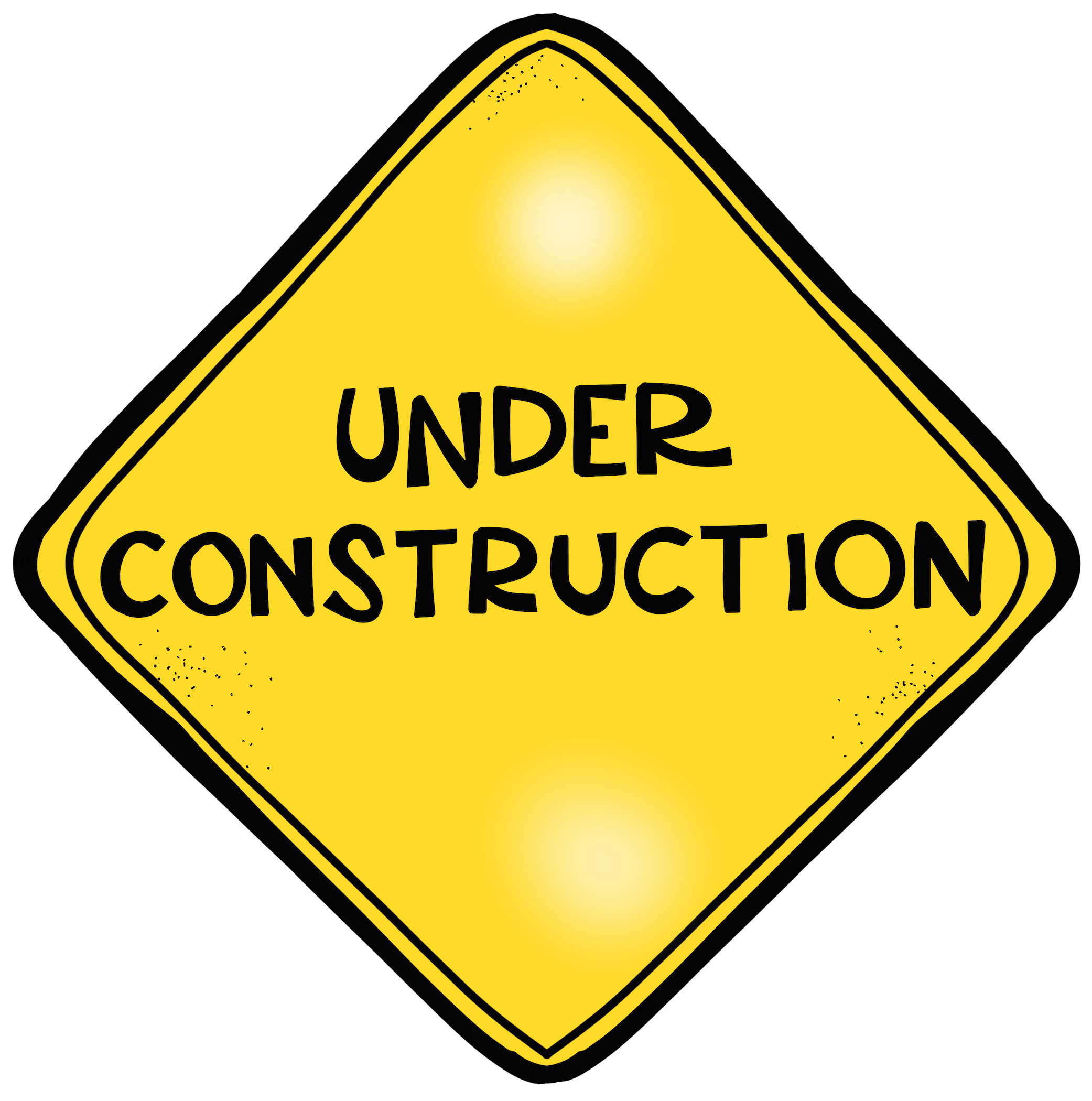 It is required that the following information be published and made available to our students and patrons.13DAVIS SCHOOL DISTRICT NOTICE OF NON-DISCRIMINATION Davis School District and Sunset Elementary do not discriminate on the basis of race, color, religion, sex, age, national origin, disability, sexual orientation, gender identity, veteran status, or any other characteristic protected by law, in its programs and activities, and provides equal access to the Boy Scouts and other designated youth groups. Inquires or complaints regarding the non-discrimination policies may be directed to an individual’s principal or supervisor and/or the District Compliance Officer: Steven Baker, Associate Director Human Resources ADA (Employment Issues) Coordinator Davis School District 45 East State Street P.O. Box 588 Farmington, Utah 84025 tel: (801) 402-5315 Midori Clough, District 504 Coordinator 504 (Student Issues) Coordinator Davis School District P.O. Box 588 70 East 100 North Farmington, Utah 84025 tel: (801) 402-5180 Dr. Bernardo Villar, Director of Equity Title IX Compliance Coordinator Race, Color, National Origin, Religion, or Gender in other than Athletic Programs Davis School District P.O. Box 588 70 East 100 North Farmington, Utah 84025 tel: (801) 402-5319 Tim Best, Health Lifestyles Coordinator Title IX Compliance Coordinator Gender Based Discrimination in Athletic Programing Davis School District P.O. Box 588 20 North Main Street Farmington, Utah 84025 tel: (801) 402-7850 Scott Zigich, Director of Risk Management Physical Facilities Compliance Coordinator P.O. Box 588 20 North Main Street Farmington, Utah 84025 tel: (801) 402-5307 TDD (hearing impaired): (801) 492-5358 ACCOMMODATIONS FOR INDIVIDUALS WITH DISABILITIES In compliance with Section 504 of the Rehabilitation Act (504) and the Americans with Disabilities Act (ADA), the Davis School District and Sunset Elementary will provide reasonable accommodations to qualified individuals with disabilities. Students, parents, or employees needing accommodations should contact their school ADA/504 Coordinator, Hallie Myler (402-2550), their principal or supervisor, or you may contact the District ADA Coordinator, Steve Baker (402-5315), for parent or employee accommodations; or 504 Coordinator, Midori Clough (402-5180) for student accommodations. (TDD hearing impaired ((801) 402-5358) SAFE & ORDERLY SCHOOLS It is the policy of the Davis School District and Sunset Elementary to promote a safe and orderly school environment for all students and employees. Criminal acts or disruptive behavior of any kind will not be tolerated and any individual who engages in such activity will be subject to school disciplinary action as determined by school administrators, District disciplinary action as determined by the Department of Student and Family Resources Case Management Team, police referral, and/or prosecution. In determining appropriate discipline, school officials will consider the totality of the circumstances, including the severity of the offense, as well as the individual’s age, disability status, intent, academic status, and prior disciplinary record. WEAPONS AND EXPLOSIVES-AUTOMATIC ONE YEAR EXPULSION Any student who in a school building, in a school vehicle, on District property, or in conjunction with any school activity, possesses, controls, sales, arranges for the sale of, uses or threatens use of a real weapon, explosive, noxious or flammable material, or actually uses or threatens to use a look-alike or pretend weapon with the intent to intimidate another person or to disrupt normal school activities, shall be expelled from all District schools, programs, and activities for a period of not less than one calendar year; unless the Case Management Team determines on a case-by-case basis, that a lesser penalty would be more appropriate. The terms weapon, explosive, and noxious or flammable material include but are not limited to: guns, starter pistols, cap guns, knives, martial arts accessories, bombs, bullets and ammunition, fireworks, gasoline or other flammable liquids, matches, and lighters. DRUGS/CONTROLLED SUBSTANCES Any student, who possesses, controls, uses, distributes, sells, or arranges the sale of an illegal drug or controlled substance (which includes alcohol, tobacco in any form, and electronic cigarettes), an imitation controlled substance, or drug paraphernalia in a school building, in a school vehicle, on District property, or in conjunction with any school activity, may be suspended, transferred to an alternative placement, tested for drugs, expelled, referred for police investigation, and/or prosecuted. SERIOUS VIOLATIONS Students may be suspended, transferred to an alternative placement, expelled, referred for police investigation, and/or prosecuted for committing any of the following school-related serious violations: 1) threatening or causing harm to the school, school property, or persons associated with the school, or property associated with that person, regardless of where the conduct occurs; 2) committing any criminal act, including but not limited to: assault, harassment, hazing, rape, trespass, arson, theft, vandalism, possession or use of pornographic materials on school property; 3) engaging in any gang activity, including but not limited to: flashing gang signs, displaying or spraying gang graffiti, wearing or displaying gang related clothing or apparel, or soliciting others for membership in a gang. DISRUPTION OF SCHOOL OPERATIONS Students may be suspended, transferred to an alternative placement, expelled, referred for police investigation, and/or prosecuted for any conduct that creates an unreasonable and substantial disruption or risk of disruption of a class, activity, program, or other function of the school, including but not limited to: frequent, flagrant, or willful disobedience; defiance of school authority; criminal activity; fighting; noncompliance with school dress code; possession of contraband (i.e., drug paraphernalia, pornography, mace, pepper spray, laser pen, chains, needles, razor blades, bats and clubs); or the use of foul, profane, vulgar, harassing or abusive language. DUE PROCESS When a student is suspected of violating Sunset Elementary or District policy the school administrator must meet with and inform him/her of the allegations and provide the student the opportunity to give his/her version of the incident. If the school administrator determines sufficient evidence exists to impose discipline the school administrator shall notify the parent or guardian that: 1) the student has been suspended; 2) the grounds for the suspension; 3) the period of time for which the student is suspended; and 4) the time and place for the parent or guardian to meet a designated school official to review the suspension. AUTHORITY TO SUSPEND OR EXPEL The school administrator has the authority to suspend a student for up to ten school days per incident. If the school administrator desires or contemplates suspending for longer than ten school days or expelling a student the school administrator shall make a referral to the District’s Case Management Team. BULLYING/CYBER-BULLYING/HARASSMENT/HAZING Students may be suspended, transferred to an alternative placement, expelled, referred for police investigation, and/or prosecuted for engaging in any physical or verbal aggression, intimidation, or discrimination of any school employee or student at school or a school-related activity regardless of location or circumstance, including but not limited to bullying, cyber-bullying, hazing, or sexual, racial, ethnic, religious, or disability-related harassment. Sunset Elementary’s policy may be found at https://sunsetel.davis.k12.ut.us/ or a copy may be obtained in the school office. SEARCH AND SEIZURE School officials have the authority to search a student’s person, personal property, or vehicle while located on school property or at a school sponsored activity, when they have reason to believe that the search will turn up evidence that the student has violated or is violating a particular law or school rule. Students have no right or expectation of privacy in school lockers, desks, or other storage areas provided for student use. School lockers, desks or other storage areas are the sole property of the Davis School District and Sunset Elementary. Periodic general inspections of school lockers, including the use of drug detecting canines, may be conducted by school authorities for any reason at any time, without notice, without student consent, and without a search warrant. EXTRACURRICULAR ACTIVITIES Participation in interscholastic athletics, cheerleading, student government, student clubs, graduation ceremonies, and other extracurricular activities is not a constitutionally protected civil right. Therefore, students who are suspended, transferred to an alternative placement, or expelled, may lose the privilege of participation in all extracurricular activities during the period of discipline and will not be afforded due process procedures to challenge the denial of participation. COMPULSORY EDUCATION REQUIREMENT A parent or legal guardian having custody over a school-age minor is required under State law to enroll and send a school-age minor to a public or established private school during the school year in the district in which the minor resides. The process of education requires continuity of instruction, class participation and study. Frequent absences from classes disrupt the instructional process. Parents/guardians are encouraged to work with the school in promoting regular attendance of all students. FAMILY EDUCATIONAL RIGHTS AND PRIVACY ACT Student Education Records The Family Educational Rights and Privacy Act (FERPA) is a Federal law designed to protect the privacy of a student’s education records. FERPA gives parents certain rights with respect to their children’s education records. These rights are: Inspect and review all of their student’s education records maintained by the school within 45 days of a request for access. Request that a school correct records believed to be inaccurate, misleading, or otherwise in violation of the student’s privacy rights under FERPA. Parents who wish to ask the school to amend a record should write the principal or appropriate school official, clearly identify the part of the record they want changed and specify why it should be changed. If the school decides not to amend the record as requested by the parent, the school will notify the parent or eligible student of the decision and advise them of their right to a hearing regarding the request for amendment. Provide consent before the school discloses personally identifiable information (PPI) from a student’s record, except to the extent that FERPA authorizes disclosure without consent. Such exceptions include, but are not limited to: [a] school officials with legitimate educational interests; [b] other schools to which a student is transferring; [c] individuals who have obtained court orders or subpoenas; [d] individuals who need to know in cases of health and safety emergencies; [e] official in the juvenile justice system; [f] a State agency or organization that is legally responsible for the care and protection of the student; [g] specified officials for audit or evaluation purposes; or [h] organizations conducting studies for or on behalf of the District. A school official is a person employed by the District as an administrator, supervisor, instructor, or support staff member (including health or medical staff and law enforcement unit personnel); a person serving as a volunteer; a person serving on the District School Board; a person or company with whom the District has contracted to perform a special task (such as an attorney, auditor, medical consultant, or therapist), or to whom the District has outsourced institutional services or functions. A school official has a legitimate educational interest if the official needs to review an education record to fulfill his or her professional responsibility. Student Directory Information Directory information, which is information that is generally not considered harmful or an invasion of privacy if released, may be released at the discretion of school officials, without consent, for appropriate reasons such as, school publications, newspaper articles, and to outside education related organizations. In addition, two federal laws require secondary schools to provide military recruiters, upon request, the names, addresses and telephone listings of their students. The Davis School District has designated the following information as directory information: 1) student’s name, 2) student’s address, 3) student’s telephone number, 4) date of birth, 5) parent email address, 6) participation in officially recognized activities and sports, 7) weight and height of members of athletic teams, 8) degrees, honors, and awards received, 9) photograph, 10) most recent educational institution attended by the student. If you, as a parent, do not want Sunset Elementary to disclose directory information from your child’s education records without your prior written consent, you must notify the school in writing annually. Parents who believe their rights have been violated may contact the school’s administration or file a complaint with: Family Policy Compliance Office U.S. Department of Education 400 Maryland Avenue, SW Washington, D.C. 20202-5920 1-800-872-5327 Informal inquires may be sent to FPCO via the following email address: FERPA@ED.Gov Complaints should be reported as soon as possible, but not later than 180 days from the date you learned of the circumstances of the alleged violation. RIGHTS UNDER THE PROTECTION OF PUPIL RIGHTS AMENDMENT The Protection of Pupil Rights Amendment (PPRA) affords parents certain rights regarding the use of surveys or other school activities which may involve the collection or use of protected information. These include the right to: Consent before students are required to participate in any survey, analysis, or evaluation that reveals information, whether personally identifiable or not, concerning the student’s or any family member’s: [a] Political affiliations or beliefs; [b] Mental or psychological problems; [c] Sexual behavior, orientation or attitudes; [d] Illegal, anti-social, self-incriminating, or demeaning behavior; [e] Critical appraisals of others with whom the student or family have close family relationships; [f] Legally recognized privileged relationships, such as with lawyers, doctors, or ministers; [g] Religious practices, affiliations, or beliefs; or [h] Income, other than as required by law to determine program eligibility. Receive notice and an opportunity to opt a student out of activities involving collection, disclosure, or use of personal information obtained from students regarding any of the protected information areas. Inspect, upon request and before administration or use of: [a] Protected information surveys designed to be administered to students; and [b] Instructional material used as part of the educational curriculum. Davis School District has policies in place to protect student privacy as required by both State and Federal law. Sunset Elementary will directly notify you of the specific or approximate dates of activities which involve the collection or use of protected information and provide an opportunity to opt your student out of participating in such activities. Parents who believe their rights have been violated may contact the school’s administration or file a complaint with: Family Policy Compliance Office U.S. Department of Education 400 Maryland Avenue, SW Washington, D.C. 20202-5920 1-800-872-5327 Informal inquires may be sent to FPCO via the following email address: PPRA@ED.Gov. PLEDGE OF ALLEGIANCE The Pledge of Allegiance to the Flag shall be recited by students at the beginning of each school day in each public school classroom in the State, led by a student in the classroom, as assigned by the classroom teacher on a rotating basis. Participation in the Pledge is voluntary and not compulsory. RELIGIOUS EXPRESSION IN PUBLIC SCHOOLS In compliance with existing federal and State law regarding religion and religious expression in public schools, the District or school may neither advance nor inhibit religion. It is the District’s policy to: 1) allow students and employees to engage in expression of personal religious views or beliefs within the parameters of current law, and 2) maintain the schools’ official neutrality regarding sectarian religious issues according to the constitutional principle of separation between church and state. PARENTAL RIGHTS IN PUBLIC EDUCATION The Davis School District and Sunset Elementary shall reasonably accommodate** a parent’s or guardian’s: written request to retain a student in kindergarten through grade 8 on grade level based on the student's academic ability or the student's social, emotional, or physical maturity. written request, prior to scheduled event, to excuse the student from attendance for a family event or a scheduled proactive visit to a health care provider. (Student agrees to make up course work for school days missed for the scheduled absence). written request to place a student in a specialized class, a specialized program, or an advanced course. (In determining whether placement is reasonable, the District shall consider multiple academic data points). request to excuse the student from taking an assessment that is federally mandated, is mandated by the state, or requires the use of a state assessment system or software that is provided or paid for by the state. initial selection of a teacher or request for a change of teacher. request to visit and observe any class the student attends. request to meet with a teacher at a mutually agreeable time if unable to attend a regularly scheduled parent teacher conference. Each accommodation shall be considered on an individual basis and no student shall be considered to a greater or lesser degree than any other student. **Reasonably accommodate for purposes of this section means the District or school shall make its best effort to enable a parent or guardian to exercise a parental right specified here without substantial impact to staff and resources, including employee working conditions, safety and supervision on school premises and for school activities, and the efficient allocation of expenditures; while balancing: the parental rights of parents or guardians; the educational needs of other students; the academic and behavioral impact to a classroom; a teacher’s workload; and the assurance of the safe and efficient operation of a school. The parental rights specified here do not include all the rights or accommodations available to parents or guardians from the public education system.NOTES